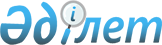 Қазақстан Республикасы Парламенті Сенатының депутаттарын сайлауды 2008 жылғы 4 қазанға тағайындау туралыҚазақстан Республикасы Президентінің 2008 жылғы 28 шілдедегі N 635 Жарлығы



 

Республикалық баспасөзде  




жариялануға тиіс      


      Қазақстан Республикасы Конституциясының 
 44-бабының 
 2) тармақшасына, "Қазақстан Республикасындағы сайлау туралы" 1995 жылғы 28 қыркүйектегі Қазақстан Республикасының Конституциялық заңының 
 69-бабына 
 сәйкес, 2002 жылғы қазанда сайланған Қазақстан Республикасы Парламенті Сенатының депутаттары өкілеттіктерінің конституциялық мерзімінің аяқталуына байланысты 

ҚАУЛЫ ЕТЕМІН:





      1. Қазақстан Республикасы Парламенті Сенаты депутаттарының сайлауы 2008 жылғы 4 қазанға тағайындалсын.




      2. Қазақстан Республикасының Үкіметі, Астана мен Алматы қалаларының, облыстардың әкімдері Қазақстан Республикасы Парламенті Сенатының депутаттарын сайлауды ұйымдық, материалдық-техникалық және қаржылық қамтамасыз ету жөнінде шаралар қабылдасын.




      3. Осы Жарлық жарияланған күнінен бастап қолданысқа енгізіледі.

      

Қазақстан Республикасының




      Президенті                                        Н. Назарбаев


					© 2012. Қазақстан Республикасы Әділет министрлігінің «Қазақстан Республикасының Заңнама және құқықтық ақпарат институты» ШЖҚ РМК
				